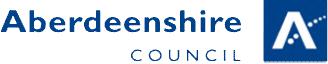 July 2022Growing Living Greenspaces - Application of Interest 
Season ‘22-23Applicant contact details:Name of applicant (main contact and group name):Phone number:	Email address:Settlement:Are you happy to be contacted by email about other future Greenspace Project opportunities?	Yes  	NoPlease tick (√) what best describes your group:Please indicate whether you would like to participate in the activities listed below to make biodiversity improvements in your local environment:If “Yes” to any of the above, please choose what type of biodiversity improvements you would like to get involved in:If applicable, please name which greenspace you would like the project to take place in:Please submit your application toGreenspace@aberdeenshire.gov.ukby Monday the 8th of August 2022Community CouncilSchool affiliated GroupYouth GroupCommunity TrustClimate / Environmental Action GroupResidents’ AssociationFriends GroupRotary clubCivic Pride / Amenity Improvement / Gardening GroupOther (please specify):ActivitiesYes (√)No (√)Space for commentsIdentify areas suitable for biodiversity improvementsCreate a site suitable planting planAssist with wider community consultationJoin other interested groups in planning a planting projectTake part in a planting eventBe involved with maintenance and monitoring of planting projectPlanting typeInterest (√)Estimated available 
quantities per applicationPreferred quantities (if applicable)Bulbs500Wildflower Plugs60Native trees and shrubs30Fruit Trees and Bushes3